       Tête en fleurs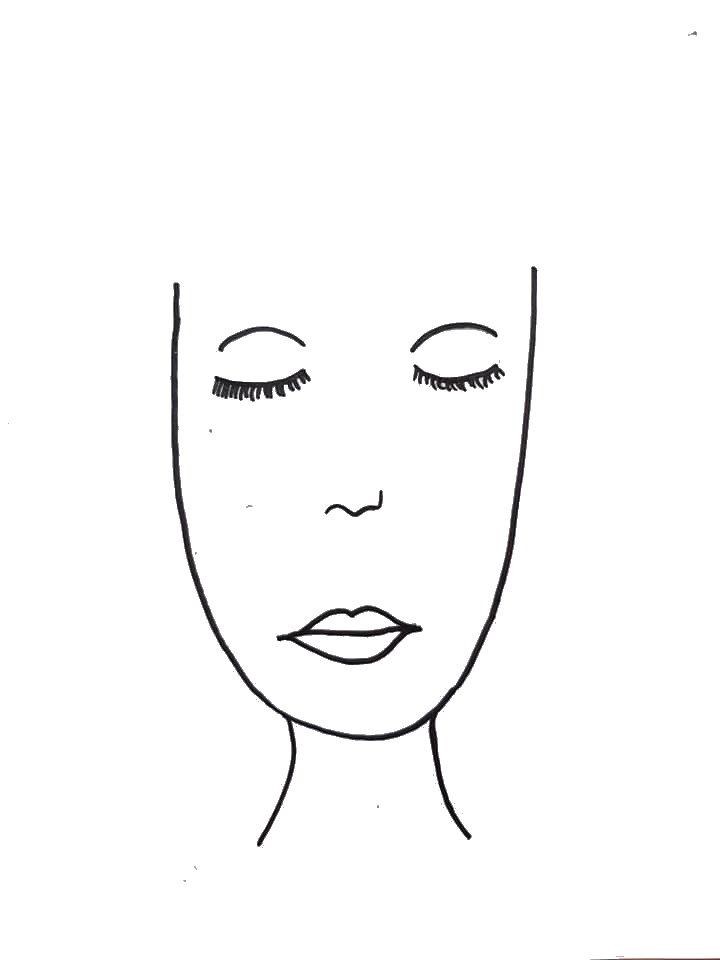 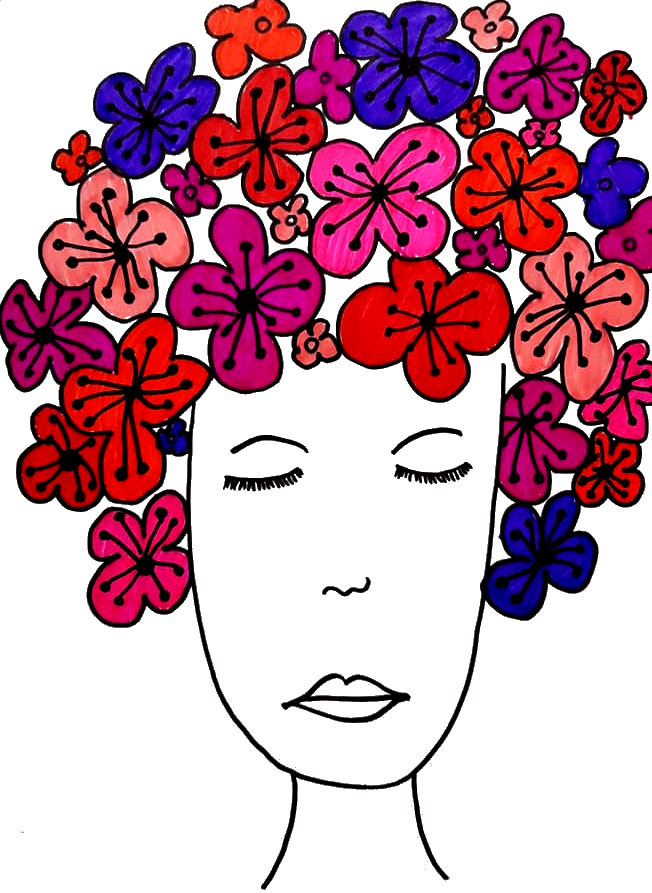 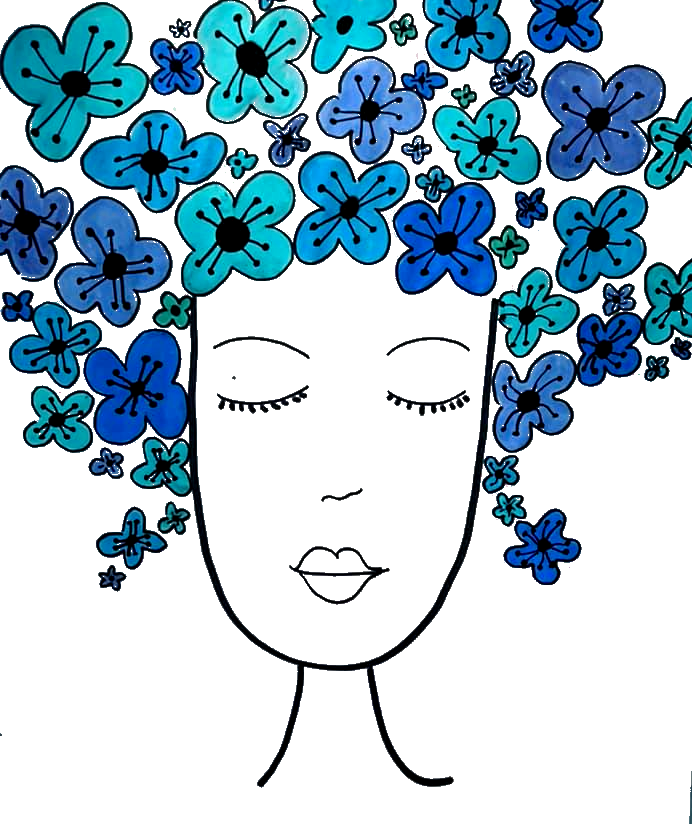 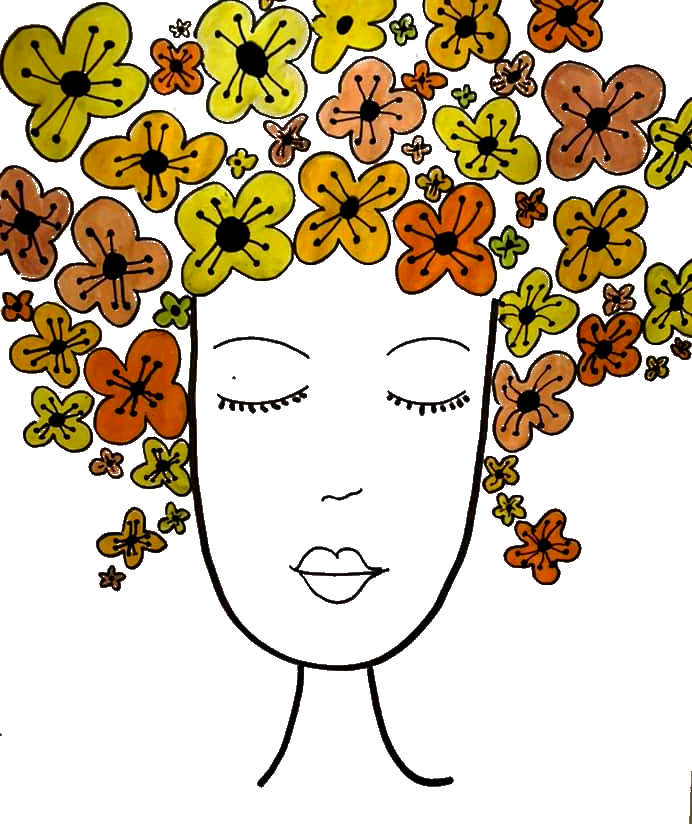 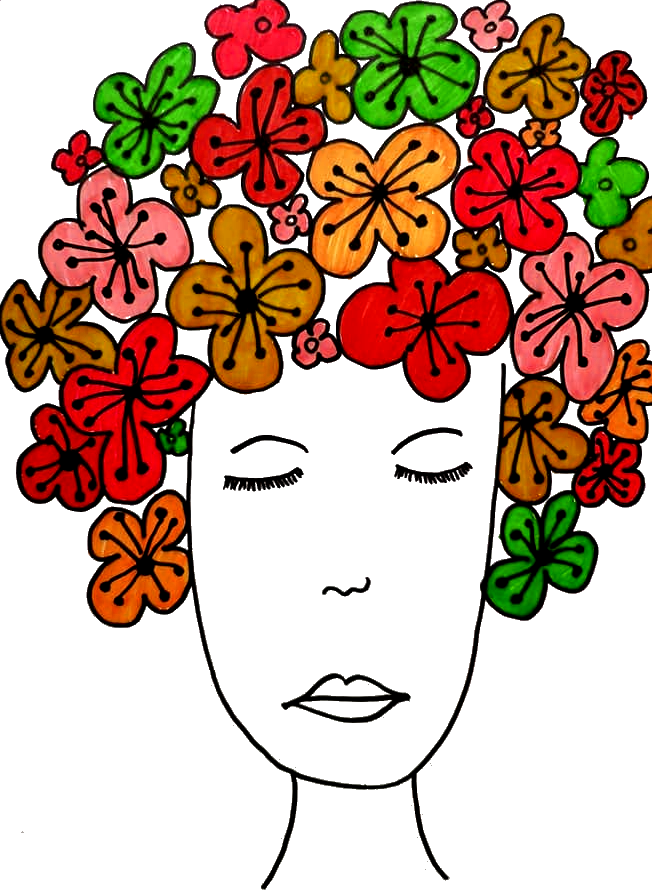 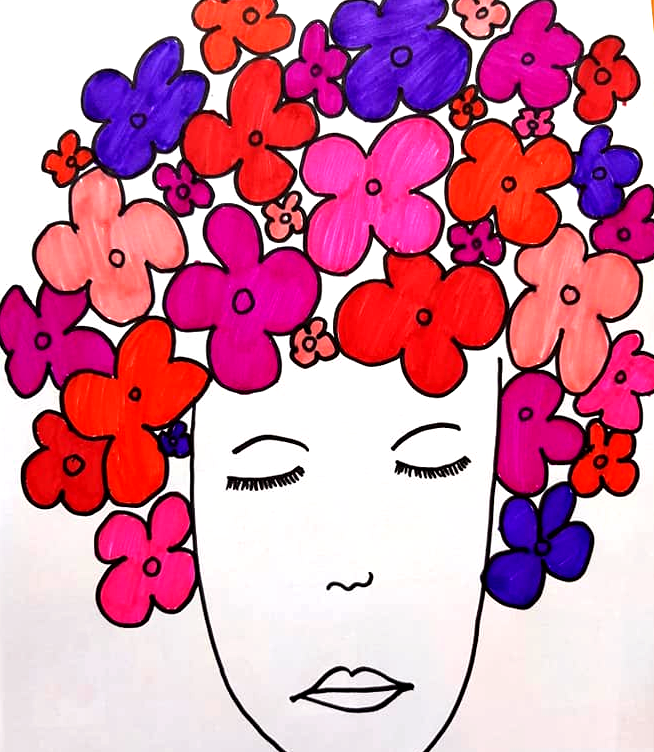 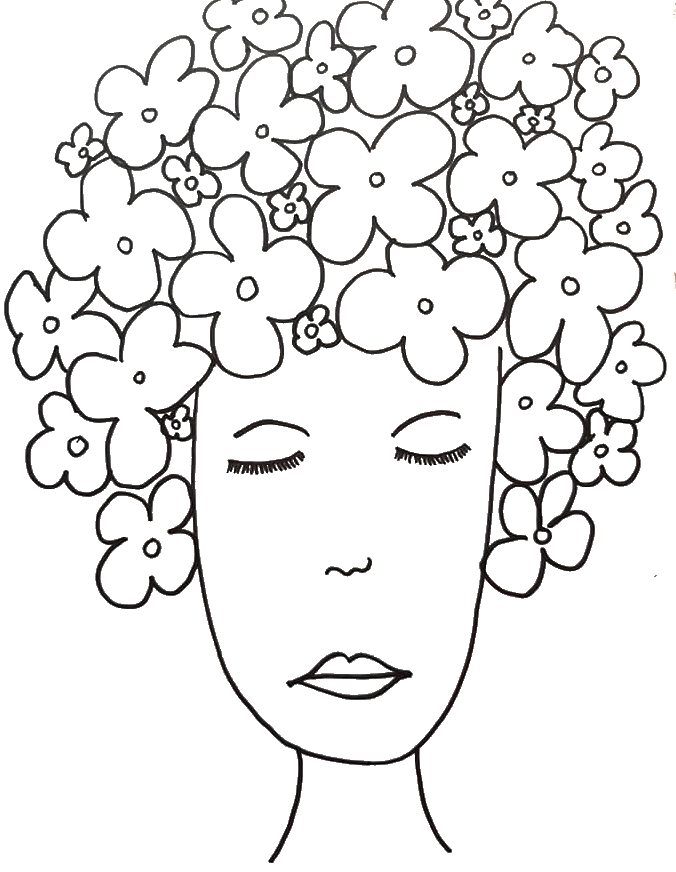 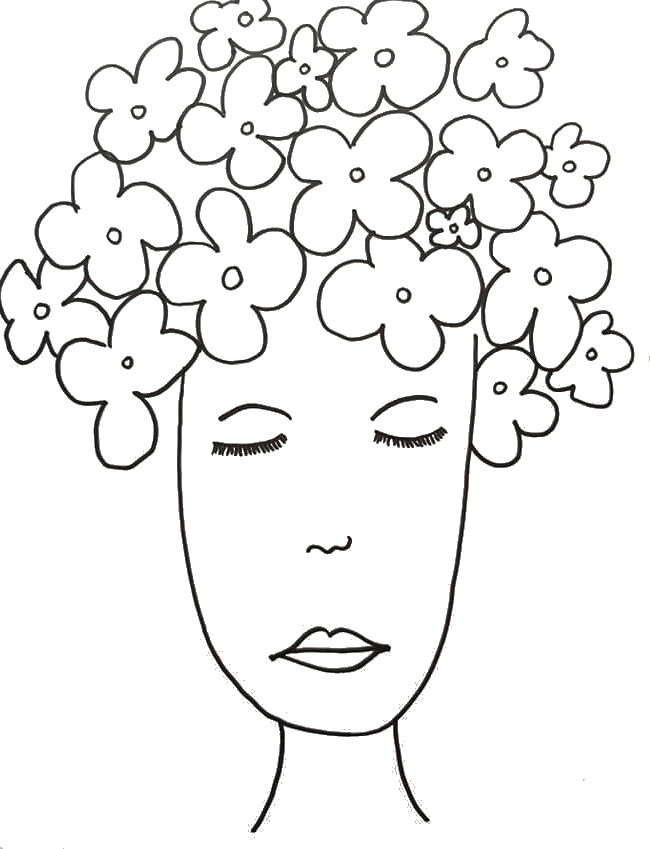 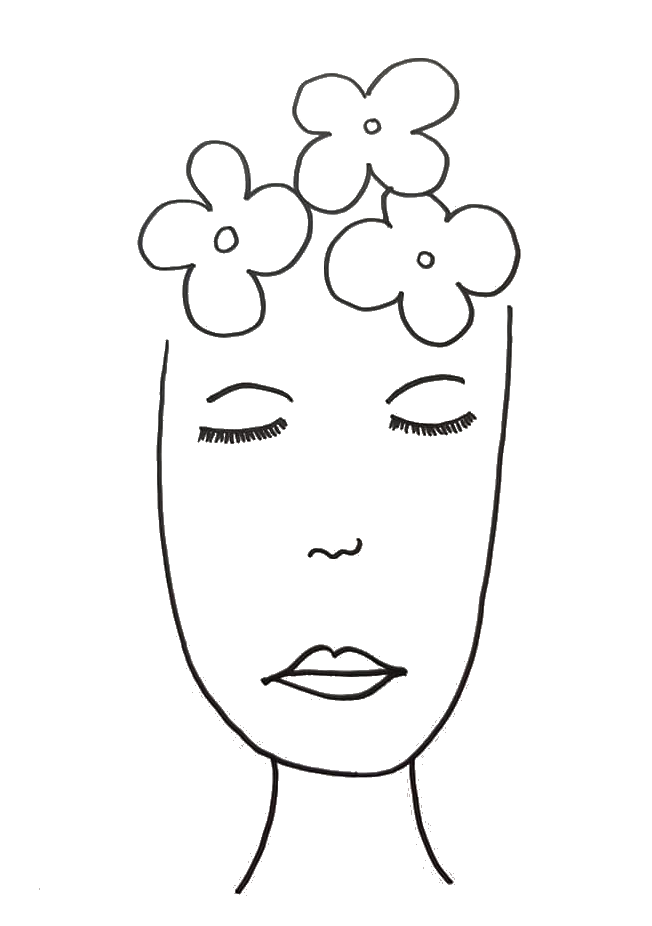 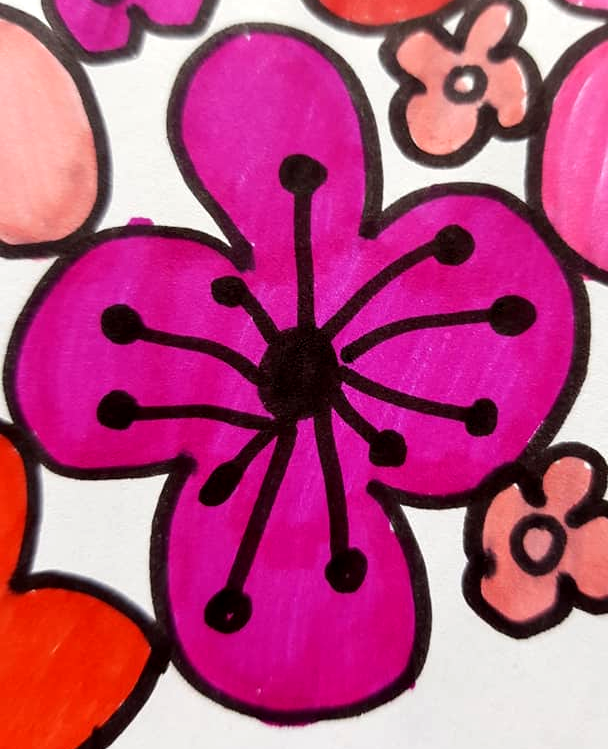 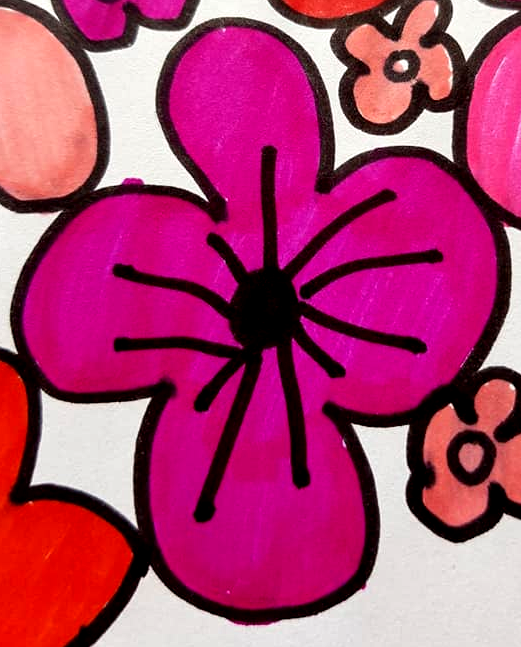 